		Pokoloruj odkurzacz i dorysuj obok śmieci.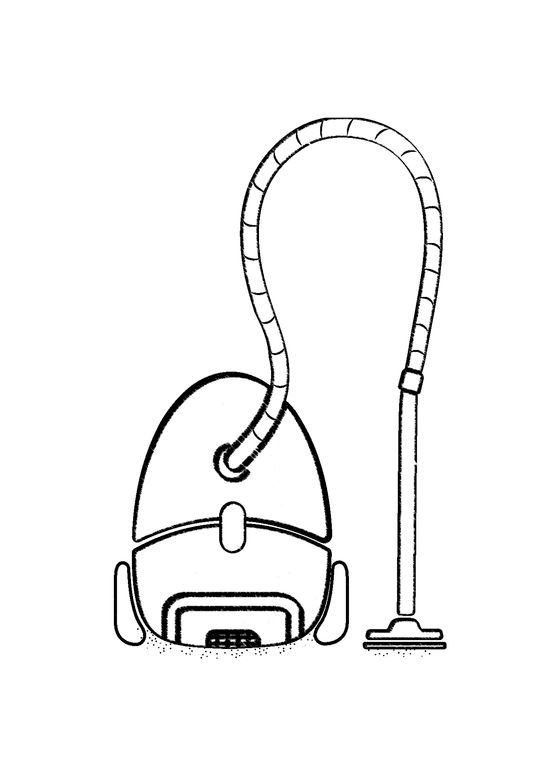 